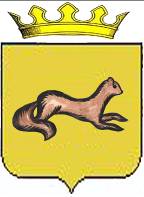 АДМИНИСТРАЦИЯ ОБОЯНСКОГО РАЙОНАКУРСКОЙ ОБЛАСТИПОСТАНОВЛЕНИЕот 28.12.2015 № 800                   О внесении изменений в подпрограмму  «Управление муниципальной программой и обеспечение условий реализации», муниципальной программы  муниципального района «Обоянский район» Курской области «Повышение эффективности работы с молодежью, организация отдыха и  оздоровления  детей, молодежи, развития физической культуры и спорта в Обоянском районе Курской области на 2015-2017годы»        В соответствии со ст. 15   ФЗ от 06.10.03 №131-ФЗ «Об общих принципах организации местного самоуправления в Российской Федерации», постановления Администрации Обоянского района от 16.12.14 №911 «Об утверждении перечня муниципальных программ муниципального района «Обоянский район Курской области», постановлением Главы Обоянского района от 08.10.2013 №166 «Об утверждении методических рекомендаций по разработке муниципальных программ муниципального района «Обоянский район» Курской области», в связи с Решением Представительного собрания Обоянского района Курской области от 14.12.2015г №15/65-III «О внесении изменений и дополнений в решение Представительного Собрания Обоянского района Курской Области от 26.12.2014 №5/15-III «О бюджете муниципального района «Обоянский район» Курской области на 2015 г. и на плановый период 2016 и 2017 годов» Администрация Обоянского района   ПОСТАНОВЛЯЕТ:      1.Внести следующие изменения в подпрограмму  «Управление муниципальной программой и обеспечение условий реализации» муниципальной программы  муниципального района «Обоянский район» Курской области «Повышение эффективности работы с молодежью, организация отдыха и  оздоровления  детей, молодежи, развития физической культуры и спорта в Обоянском районе Курской области на 2015-2017годы»;1.1 В паспорте программы раздел «Объемы бюджетных ассигнований подпрограммы» изложить в новой редакции. (Приложение №1)1.2  Раздел VI « Обоснование ресурсного обеспечения программы» изложить в новой редакции. (Приложение №2)  - Таблицы  № 3,4,5 изложить в новой редакции согласно приложению к данному постановлению.2.Разместить настоящее постановление на официальном сайте муниципального района «Обоянский район» Курской области в сети «Интернет».3.Контроль   исполнения  настоящего постановления возложить на заместителя Главы Администрации Обоянского района А.В.Долженкова.4.Постановление вступает в силу со дня его официального опубликования.Глава Обоянского района                                                Н.В.Черноусовисп.И.Н. Литвиновател. 2-34-0                                                                                    Приложение №1   к постановлению Администрации                                                       Обоянского района                                                            от   28.12.2015     № 800                                                                                                                                              Объем бюджетных ассигнований подпрограммыОбъем бюджетных ассигнований подпрограммы муниципальной программы с– 2015 по 2017 гг.  5332,0 тыс. рублей,  из средств  районного бюджета; 2015  год – 1824,0 тыс. рублей,  из  районного бюджета 2016  год – 1754,0  тыс. рублей,   из  районного бюджета. 2017 год – 1754,0 тыс. рублей,   из  районного бюджета.                                                                                 Приложение №2     к постановлению Администрации                                                        Обоянского района                                                                  от  28.12.2015  №  800                                                                                                                                            VII. Обоснование объема финансовых ресурсов, необходимых для реализации муниципальной подпрограммы Объем бюджетных ассигнований подпрограммы с 2015 по 2017 гг. составляет 5332,0 тыс. рублей,  из средств  районного бюджета 2015  год – 1824,0 тыс.руб, из средств районного бюджета, 2016  год – 1754,0  тыс. рублей,   из средств районного бюджета, 2017 год – 1754,0 тыс. рублей,   из средств районного бюджета.Таблица 3Прогнозсводных показателей муниципальных заданий на оказаниемуниципальных услуг муниципальными учреждениями по  подпрограмме «Управление муниципальной программой и обеспечение условий реализации » муниципальной   программы муниципального района «Обоянский район» Курской области  «Повышение эффективности работы с молодежью, организация отдыха и  оздоровления  детей, молодежи, развития физической культуры и спорта»в Обоянском районе Курской области на 2015-2017 годы »Таблица 4                                                                                             Ресурсное обеспечение                                                               реализации муниципальной подпрограммы «Управление муниципальной программой и обеспечение условий реализации » муниципальной   программы муниципального района «Обоянский район» Курской области  «Повышение эффективности работы с молодежью, организация отдыха и  оздоровления  детей, молодежи, развития физической культуры и спорта» в Обоянском районе Курской области на 2015-2017 годы » (тыс.руб)  за счёт  средств бюджета муниципального района.                                                                                                                                                                                             Таблица №5Ресурсное обеспечение и прогнозная (справочная) оценка расходов бюджетов на реализацию целей муниципальной  подпрограммы «Управление муниципальной программой и обеспечение условий реализации » муниципальной   программы  муниципального района «Обоянский район» Курской области «Повышение эффективности работы с молодежью, организация отдыха и  оздоровления  детей, молодежи, развития физической культуры и спорта» в Обоянском районе Курской области на 2015-2017 годы » (тыс.руб)                                                    Наименование услуги, показателя объема услуги,     
подпрограммы, основного мероприятия, мероприятия ВЦПЗначение показателя объема услугиЗначение показателя объема услугиЗначение показателя объема услугиРасходы бюджета муниципального района, областного и федерального бюджетов на оказание  муниципальной услуги, тыс. руб.Расходы бюджета муниципального района, областного и федерального бюджетов на оказание  муниципальной услуги, тыс. руб.Расходы бюджета муниципального района, областного и федерального бюджетов на оказание  муниципальной услуги, тыс. руб.Наименование услуги, показателя объема услуги,     
подпрограммы, основного мероприятия, мероприятия ВЦП20152016          20172015       20162017Наименование услуги, показателя объема услуги,     
подпрограммы, основного мероприятия, мероприятия ВЦП20152016          20172015       20161234567Наименование услуги и ее содержание:               Количество мероприятий способствующих Реализации  подпрограммы.                     Количество мероприятий способствующих Реализации  подпрограммы.                     Количество мероприятий способствующих Реализации  подпрограммы.                     Количество мероприятий способствующих Реализации  подпрограммы.                     Количество мероприятий способствующих Реализации  подпрограммы.                     Количество мероприятий способствующих Реализации  подпрограммы.               Подпрограмма«Управление муниципальной программой и обеспечение условий реализации » муниципальной   программы  «Повышение эффективности работы с молодежью, организация отдыха и  оздоровления  детей, молодежи, развития физической культуры и спорта»  5551824          17541754итого5551824          17541754Основные мероприятия:1.Расходы на обеспечение деятельности (оказание услуг) муниципального учреждения ДОЛ «Солнышко»1.1.Расходы на обеспечение деятельности(оказание услуг ) ДОЛ « Солнышко»3331324125412541.2Текущий и капитальный ремонт«ДОЛ Солнышко»223500500500СтатусНаименование      
муниципальной 
программы, подпрограммы
муниципальной    
программы,основного мероприятия,
Ответственный  
исполнитель,   
соисполнители,  
 участникиКод бюджетной   
   классификации   
Код бюджетной   
   классификации   
Код бюджетной   
   классификации   
Код бюджетной   
   классификации   
Расходы  (тыс. руб.), годыРасходы  (тыс. руб.), годыРасходы  (тыс. руб.), годыСтатусНаименование      
муниципальной 
программы, подпрограммы
муниципальной    
программы,основного мероприятия,
Ответственный  
исполнитель,   
соисполнители,  
 участникиГРБСРзПрЦСРВРпервый
финансовый годвторой год    
планового 
периодатретий год    
планового 
периода12345678910Подпрограмма«Управление муниципальной программой и обеспечение условий реализации »  муниципальной   программы  «Повышение эффективности работы с молодежью, организация отдыха и  оздоровления  детей, молодежи, развития физической культуры и спорта»  Управление образования Администрации Обоянского районаитого0021824.01754.01754.0Основные мероприятия:1.Расходы на обеспечение деятельности (оказание услуг) муниципального учреждения ДОЛ «Солнышко»1.1.Расходы на обеспечение Деятельности (оказание услуг) ДОЛ «Солнышко»002070708114016111324.01254.01254.02.Текущий ремонт ДОЛ «Солнышко»00207070811401612500.0500.0500.0статусНаименование программыИсточники ресурсного обеспеченияОценка расходов (тыс.рублей) годыОценка расходов (тыс.рублей) годыОценка расходов (тыс.рублей) годыОценка расходов (тыс.рублей) годыстатусНаименование программыИсточники ресурсного обеспечениявсегоВ том числе по годамВ том числе по годамВ том числе по годамстатусНаименование программыИсточники ресурсного обеспечениявсего2015201620171234567Подпрограмма «Управление муниципальной программой и обеспечение условий реализации » муниципальной   программы  «Повышение эффективности работы с молодежью, организация отдыха и  оздоровления  детей, молодежи, развития физической культуры и спорта»  Муниципальный район4872.01824.01524.01524.0Основное мероприятие:1.Расходы на обеспечение деятельности (оказание услуг) муниципального учреждения ДОЛ «Солнышко»6270.01324.01254.01254.02.Текущий ремонт ДОЛ «Солнышко»1500.0500.0500.0500.0